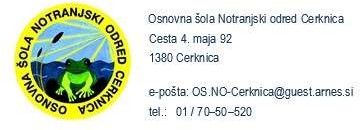 VLOGAZA PRIDOBITEV STATUSA PERSPEKTIVNEGA/VRHUNSKEGA ŠPORTNIKA ALI PERSPEKTIVNEGA/VRHUNSKEGA MLADEGA UMETNIKAStarši učenca/-ke 		, ki obiskuje 	(razred in oddelek), rojenega/-e 	_, stanujočega/-e			, želimo v šolskem letu _____________ pridobiti status (obkroži in dopiši vrsto dejavnosti):učenca perspektivnega športnika: 	učenca vrhunskega športnika: 	učenca perspektivnega mladega umetnika: 	učenca mladega umetnika:  	Obseg trenažnih obveznosti (urnik), priprave na tekmovanja (urnik), odsotnost od pouka:Učenec potrebuje naslednje prilagoditve:Kraj in datum: 	Ime in priimek staršev ali skrbnikov	podpisIme in priimek učenca/-ke	podpisObvezne priloge:potrdilo o registraciji pri nacionalni panožni zvezi1 (perspektivni športnik)potrdilo o vrhunskem športnem dosežku mednarodne veljavnosti (vrhunski športnik)potrdilo/dokazilo o udeležbi na državnih tekmovanjih s področja umetnosti (perspektivni umetnik)potrdilo/dokazilo o osvojenih najvišjih mestih oziroma nagradah na državnih tekmovanjih s področja umetnosti (vrhunski umetnik)1 V skladu z okrožnico Pojasnila v zvezi s pravico do prilagoditve šolskih obveznosti za učence športnike (19. 10. 2018) ima učenec/ka pravico do prilagoditve šolskih obveznosti, če je vpisan v evidenco registriranih in kategoriziranih športnikov (http://www.olympic.si/sportniki/registracija-in-kategorizacija)